Llevar a cabo el proceso de renovación de la franquicia de Beisbol Clase A. Personas interesadas en renovar la franquicia de Béisbol Clase A.Si es entrenador, debe tener todas las licencias requeridas en el área en la que provee entrenamiento.Lugar:	Oficina Central del Departamento de Recreación y Deportes
		Directorio del Departamento de Recreación y DeportesHorario:	De 8:00 am a 12:00 pm y de 1:00 pm a 4:30 pm
De lunes a viernesContacto:	Beisbol Clase A
PO BOX 9023207
San Juan  PR  00902-3207Teléfono:	787-721-2800Email:	beisbolclasea@gmail.comDeberá realizar un pago de franquicia por quinientos diez dólares ($510.00).El pago tiene que ser realizado en giros y/o cheques certificados a nombre del Secretario de Hacienda y sometido en la Oficina de Finanzas del Departamento de Recreación y Deportes.El pago de franquicia se hará anualmente, antes del inicio del Torneo y no será rembolsable. De no hacerlo así, el equipo no podrá participar en el Béisbol Clase A, por incumplimiento de requisitos.  Utilice el formulario Béisbol Clase A-Formulario de Pago de Franquicia.El equipo deberá confirmar su participación para la venidera temporada de Béisbol Clase A (BCA).  El mismo tendrá que pagar la mitad del costo de la franquicia dentro del término de tiempo que establezca el Presidente BCA, y pagar la totalidad antes del comienzo del torneo.Deberá realizar un pago de franquicia por quinientos diez dólares ($510.00). El pago de franquicia se hará anualmente, antes del inicio del Torneo y no será rembolsable. De no hacerlo así, el equipo no podrá participar en el Béisbol Clase A, por incumplimiento de requisitos.  Utilice el formulario Béisbol Clase A-Formulario de Pago de Franquicia.Deberá cumplimentar y cumplir con los requisitos establecidos en el formulario BCA-RF (Béisbol Clase A-Renovación de Franquicia).La cubierta de un seguro contra accidentes para cada participante será designado por la liga. La misma debe de estar vigente antes del comienzo de la temporada.Certificado de antecedentes penales en caso de que el apoderado o el co-apoderado sean nuevos, o la liga entienda que es indispensable.No aplica.Página Web Departamento de Recreación y Deportes –http://www.drd.gobierno.pr/Béisbol Clase A-Formulario de Pago de FranquiciaBéisbol Clase A-Renovación de Franquicia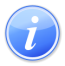 Descripción del Servicio 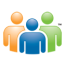 Audiencia y Propósito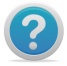 Consideraciones 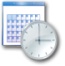 Lugar y Horario de Servicio 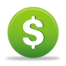 Costo del Servicio y Métodos de Pago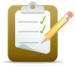 Requisitos para Obtener Servicio 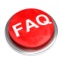 Preguntas Frecuentes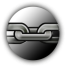 Enlaces Relacionados